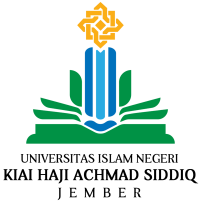 UIN KIAI HAJI ACHMAD SIDDIQ JEMBERFAKULTAS TARBIYAH DAN ILMU KEGURUANNomor SOP	D.F1.0.82/2022UIN KIAI HAJI ACHMAD SIDDIQ JEMBERFAKULTAS TARBIYAH DAN ILMU KEGURUANTanggal PembuatanJanuari 2022UIN KIAI HAJI ACHMAD SIDDIQ JEMBERFAKULTAS TARBIYAH DAN ILMU KEGURUANTanggal RevisiMaret 2022UIN KIAI HAJI ACHMAD SIDDIQ JEMBERFAKULTAS TARBIYAH DAN ILMU KEGURUANTanggal EfektifUIN KIAI HAJI ACHMAD SIDDIQ JEMBERFAKULTAS TARBIYAH DAN ILMU KEGURUANDisahkan OlehDEKAN FTIKSOP SOSIALISASISOP SOSIALISASISOP SOSIALISASISOP SOSIALISASIDasar hukum:Kualifikasi Pelaksana:Undang-Undang Nomor 20 Tahun 2003 tentangSistem PendidikanNasional;Undang-undang Nomor 12 Tahun 2012 tentangpendidikan tinggiPeraturan Pemerintah Nomor 57 Tahun 2021 tentang Standar Nasional PendidikanPeraturan Pemerintah Nomor 4 Tahun 2014 Penyelenggaraan Pendidikan Tinggi dan Pengurusan Perguruan TinggiPeraturan Presiden Republik Indonesia Nomor 44 Tahun 2021 tentang Universitas Islam Negeri Kiai Haji Achmad Siddiq JemberPeraturan Menteri Agama Republik Indonesia Nomor 28 Tahun 2021 tentang Organisasi dan Tata Kerja Universitas Islam Negeri Kiai Haji Achmad Siddiq JemberPeraturan Menteri Agama Republik Indonesia Nomor 37 Tahun 2021 tentang Statuta Universitas Islam Negeri Kiai Haji Achmad Siddiq JemberKeputusan Menteri Agama Republik Indonesia Nomor 041602/B.II/3/2021 tanggal 30 September 2021 tentang Pengangkatan Rektor Universitas Islam Negeri Kiai Haji Achmad Siddiq JemberSurat Keputusan Rektor Universitas Islam Negeri Kiai Haji Achmad Siddiq Jember Nomor B-07/Uin.20/KP.07.6/10/2021 tentang Pengangkatan Wakil Rektor, Dekan, Direktur, Ketua Lembaga, dan Wakil Direktur, Universitas Islam Negeri Kiai Haji Achmad Siddiq Jember Masa Jabatan 2021 – 2023Memiliki pengetahuan cukup tentang ITMemiliki pengetahuan cukup tentang DISAIN GRAFISBisa mengoperasikan Komputer, kreatif dan disiplin/tanggungjawabKeterkaitan:Peralatan/perlengkapan:Dekan DosenProgram Studi TendikKabiro AUAK UIN KHAS Jember.MahasiswaMasyarakatKeterkaitan dengan SOP lainnya.Seperangkat KomputerPrinterATKPeringatan:Pencatatan dan PendaftaranJika SOPtidakdilaksanakan maka sosialisasi tidak terpablisSegala bentuk Surat/Tulisan/Dokumen tersampaikan,terinformasikan, dan terpablis NoPelaksanaPelaksanaPelaksanaPelaksanaPelaksanaPelaksanaMutu BakuMutu BakuMutu BakuMutu BakuNoDekanKabagJFT/KasubagTU AkademikTIMJFUKelengkapanWaktuOutputKet.ABCDEFGHIJKL1Mendisposisi Kabag untuk menyampaikan, menginformasikan, dan mensosialisasikan surat/tulisan sesuai kebutuhan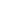 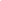 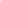 Agenda kerja Sosialisasi1 menit surat/Tulisan/Dokumen 2Kabag menyampaikan ke Kasubag/JFT untuk memproses menyampaikan, menginformasikan, dan mempublikasikan sesuai kebutuhan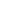 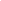   Surat/Tulisan/Dokumen5 menitMelalui WA/Kurir/WEB/Banner/Media Cetak/Media ElektronikSurat/Tulisan/Dokumen3Kasubag/JFT memproses perintahkabag menyampaika, menginformasikan, dan mempublikasikan sesuai kebutuhan melalui JFu/ staf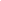 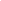 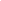 Surat/Tulisan/Dokumen5 menitTerproses WA/Kurir/WEB/Banner/Media Cetak/Media ElektronikSurat/Tulisan/Dokumen4JFU/Staf melaksanakan perintah/tugas untukmenyampaikan,menginformasikan, dan mempublikasikan  Surat/Tulisan/Dokumen  sesuai kebutuhan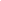 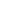  Surat/Tulisan/Dokumen180 menitTersampaikan Surat/Tulisan/ Dokumen melalui WA/Kurir/WEB/Banner/Media Cetak/Media Elektronik